2028 Calendar2028 Calendar2028 Calendar2028 Calendar2028 Calendar2028 Calendar2028 Calendar2028 Calendar2028 Calendar2028 Calendar2028 Calendar2028 Calendar2028 Calendar2028 Calendar2028 Calendar2028 Calendar2028 Calendar2028 Calendar2028 Calendar2028 Calendar2028 Calendar2028 Calendar2028 Calendar2028 Calendar2028 CalendarHondurasHondurasJANUARYJANUARYJANUARYJANUARYJANUARYJANUARYJANUARYFEBRUARYFEBRUARYFEBRUARYFEBRUARYFEBRUARYFEBRUARYFEBRUARYFEBRUARYMARCHMARCHMARCHMARCHMARCHMARCHMARCH2028 Holidays for HondurasSuMoTuWeThFrSaSuMoTuWeThFrSaSuSuMoTuWeThFrSaJan 1	New Year’s DayMar 19	Father’s DayApr 13	Maundy ThursdayApr 14	Día de las Américas, Good FridayApr 16	Easter SundayMay 1	Labour DayMay 8	Mother’s DayJun 11	Pupil’s DaySep 10	Children’s DaySep 15	Independence DaySep 17	Teacher’s DayOct 3	Soldier’s DayOct 12	Columbus DayOct 21	Armed forces DayDec 25	Christmas Day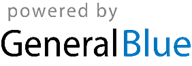 1123451234Jan 1	New Year’s DayMar 19	Father’s DayApr 13	Maundy ThursdayApr 14	Día de las Américas, Good FridayApr 16	Easter SundayMay 1	Labour DayMay 8	Mother’s DayJun 11	Pupil’s DaySep 10	Children’s DaySep 15	Independence DaySep 17	Teacher’s DayOct 3	Soldier’s DayOct 12	Columbus DayOct 21	Armed forces DayDec 25	Christmas Day234567867891011125567891011Jan 1	New Year’s DayMar 19	Father’s DayApr 13	Maundy ThursdayApr 14	Día de las Américas, Good FridayApr 16	Easter SundayMay 1	Labour DayMay 8	Mother’s DayJun 11	Pupil’s DaySep 10	Children’s DaySep 15	Independence DaySep 17	Teacher’s DayOct 3	Soldier’s DayOct 12	Columbus DayOct 21	Armed forces DayDec 25	Christmas Day9101112131415131415161718191212131415161718Jan 1	New Year’s DayMar 19	Father’s DayApr 13	Maundy ThursdayApr 14	Día de las Américas, Good FridayApr 16	Easter SundayMay 1	Labour DayMay 8	Mother’s DayJun 11	Pupil’s DaySep 10	Children’s DaySep 15	Independence DaySep 17	Teacher’s DayOct 3	Soldier’s DayOct 12	Columbus DayOct 21	Armed forces DayDec 25	Christmas Day16171819202122202122232425261919202122232425Jan 1	New Year’s DayMar 19	Father’s DayApr 13	Maundy ThursdayApr 14	Día de las Américas, Good FridayApr 16	Easter SundayMay 1	Labour DayMay 8	Mother’s DayJun 11	Pupil’s DaySep 10	Children’s DaySep 15	Independence DaySep 17	Teacher’s DayOct 3	Soldier’s DayOct 12	Columbus DayOct 21	Armed forces DayDec 25	Christmas Day2324252627282927282926262728293031Jan 1	New Year’s DayMar 19	Father’s DayApr 13	Maundy ThursdayApr 14	Día de las Américas, Good FridayApr 16	Easter SundayMay 1	Labour DayMay 8	Mother’s DayJun 11	Pupil’s DaySep 10	Children’s DaySep 15	Independence DaySep 17	Teacher’s DayOct 3	Soldier’s DayOct 12	Columbus DayOct 21	Armed forces DayDec 25	Christmas Day3031Jan 1	New Year’s DayMar 19	Father’s DayApr 13	Maundy ThursdayApr 14	Día de las Américas, Good FridayApr 16	Easter SundayMay 1	Labour DayMay 8	Mother’s DayJun 11	Pupil’s DaySep 10	Children’s DaySep 15	Independence DaySep 17	Teacher’s DayOct 3	Soldier’s DayOct 12	Columbus DayOct 21	Armed forces DayDec 25	Christmas DayAPRILAPRILAPRILAPRILAPRILAPRILAPRILMAYMAYMAYMAYMAYMAYMAYMAYJUNEJUNEJUNEJUNEJUNEJUNEJUNEJan 1	New Year’s DayMar 19	Father’s DayApr 13	Maundy ThursdayApr 14	Día de las Américas, Good FridayApr 16	Easter SundayMay 1	Labour DayMay 8	Mother’s DayJun 11	Pupil’s DaySep 10	Children’s DaySep 15	Independence DaySep 17	Teacher’s DayOct 3	Soldier’s DayOct 12	Columbus DayOct 21	Armed forces DayDec 25	Christmas DaySuMoTuWeThFrSaSuMoTuWeThFrSaSuSuMoTuWeThFrSaJan 1	New Year’s DayMar 19	Father’s DayApr 13	Maundy ThursdayApr 14	Día de las Américas, Good FridayApr 16	Easter SundayMay 1	Labour DayMay 8	Mother’s DayJun 11	Pupil’s DaySep 10	Children’s DaySep 15	Independence DaySep 17	Teacher’s DayOct 3	Soldier’s DayOct 12	Columbus DayOct 21	Armed forces DayDec 25	Christmas Day1123456123Jan 1	New Year’s DayMar 19	Father’s DayApr 13	Maundy ThursdayApr 14	Día de las Américas, Good FridayApr 16	Easter SundayMay 1	Labour DayMay 8	Mother’s DayJun 11	Pupil’s DaySep 10	Children’s DaySep 15	Independence DaySep 17	Teacher’s DayOct 3	Soldier’s DayOct 12	Columbus DayOct 21	Armed forces DayDec 25	Christmas Day234567878910111213445678910Jan 1	New Year’s DayMar 19	Father’s DayApr 13	Maundy ThursdayApr 14	Día de las Américas, Good FridayApr 16	Easter SundayMay 1	Labour DayMay 8	Mother’s DayJun 11	Pupil’s DaySep 10	Children’s DaySep 15	Independence DaySep 17	Teacher’s DayOct 3	Soldier’s DayOct 12	Columbus DayOct 21	Armed forces DayDec 25	Christmas Day9101112131415141516171819201111121314151617Jan 1	New Year’s DayMar 19	Father’s DayApr 13	Maundy ThursdayApr 14	Día de las Américas, Good FridayApr 16	Easter SundayMay 1	Labour DayMay 8	Mother’s DayJun 11	Pupil’s DaySep 10	Children’s DaySep 15	Independence DaySep 17	Teacher’s DayOct 3	Soldier’s DayOct 12	Columbus DayOct 21	Armed forces DayDec 25	Christmas Day16171819202122212223242526271818192021222324Jan 1	New Year’s DayMar 19	Father’s DayApr 13	Maundy ThursdayApr 14	Día de las Américas, Good FridayApr 16	Easter SundayMay 1	Labour DayMay 8	Mother’s DayJun 11	Pupil’s DaySep 10	Children’s DaySep 15	Independence DaySep 17	Teacher’s DayOct 3	Soldier’s DayOct 12	Columbus DayOct 21	Armed forces DayDec 25	Christmas Day232425262728292829303125252627282930Jan 1	New Year’s DayMar 19	Father’s DayApr 13	Maundy ThursdayApr 14	Día de las Américas, Good FridayApr 16	Easter SundayMay 1	Labour DayMay 8	Mother’s DayJun 11	Pupil’s DaySep 10	Children’s DaySep 15	Independence DaySep 17	Teacher’s DayOct 3	Soldier’s DayOct 12	Columbus DayOct 21	Armed forces DayDec 25	Christmas Day30Jan 1	New Year’s DayMar 19	Father’s DayApr 13	Maundy ThursdayApr 14	Día de las Américas, Good FridayApr 16	Easter SundayMay 1	Labour DayMay 8	Mother’s DayJun 11	Pupil’s DaySep 10	Children’s DaySep 15	Independence DaySep 17	Teacher’s DayOct 3	Soldier’s DayOct 12	Columbus DayOct 21	Armed forces DayDec 25	Christmas DayJULYJULYJULYJULYJULYJULYJULYAUGUSTAUGUSTAUGUSTAUGUSTAUGUSTAUGUSTAUGUSTAUGUSTSEPTEMBERSEPTEMBERSEPTEMBERSEPTEMBERSEPTEMBERSEPTEMBERSEPTEMBERJan 1	New Year’s DayMar 19	Father’s DayApr 13	Maundy ThursdayApr 14	Día de las Américas, Good FridayApr 16	Easter SundayMay 1	Labour DayMay 8	Mother’s DayJun 11	Pupil’s DaySep 10	Children’s DaySep 15	Independence DaySep 17	Teacher’s DayOct 3	Soldier’s DayOct 12	Columbus DayOct 21	Armed forces DayDec 25	Christmas DaySuMoTuWeThFrSaSuMoTuWeThFrSaSuSuMoTuWeThFrSaJan 1	New Year’s DayMar 19	Father’s DayApr 13	Maundy ThursdayApr 14	Día de las Américas, Good FridayApr 16	Easter SundayMay 1	Labour DayMay 8	Mother’s DayJun 11	Pupil’s DaySep 10	Children’s DaySep 15	Independence DaySep 17	Teacher’s DayOct 3	Soldier’s DayOct 12	Columbus DayOct 21	Armed forces DayDec 25	Christmas Day11234512Jan 1	New Year’s DayMar 19	Father’s DayApr 13	Maundy ThursdayApr 14	Día de las Américas, Good FridayApr 16	Easter SundayMay 1	Labour DayMay 8	Mother’s DayJun 11	Pupil’s DaySep 10	Children’s DaySep 15	Independence DaySep 17	Teacher’s DayOct 3	Soldier’s DayOct 12	Columbus DayOct 21	Armed forces DayDec 25	Christmas Day2345678678910111233456789Jan 1	New Year’s DayMar 19	Father’s DayApr 13	Maundy ThursdayApr 14	Día de las Américas, Good FridayApr 16	Easter SundayMay 1	Labour DayMay 8	Mother’s DayJun 11	Pupil’s DaySep 10	Children’s DaySep 15	Independence DaySep 17	Teacher’s DayOct 3	Soldier’s DayOct 12	Columbus DayOct 21	Armed forces DayDec 25	Christmas Day9101112131415131415161718191010111213141516Jan 1	New Year’s DayMar 19	Father’s DayApr 13	Maundy ThursdayApr 14	Día de las Américas, Good FridayApr 16	Easter SundayMay 1	Labour DayMay 8	Mother’s DayJun 11	Pupil’s DaySep 10	Children’s DaySep 15	Independence DaySep 17	Teacher’s DayOct 3	Soldier’s DayOct 12	Columbus DayOct 21	Armed forces DayDec 25	Christmas Day16171819202122202122232425261717181920212223Jan 1	New Year’s DayMar 19	Father’s DayApr 13	Maundy ThursdayApr 14	Día de las Américas, Good FridayApr 16	Easter SundayMay 1	Labour DayMay 8	Mother’s DayJun 11	Pupil’s DaySep 10	Children’s DaySep 15	Independence DaySep 17	Teacher’s DayOct 3	Soldier’s DayOct 12	Columbus DayOct 21	Armed forces DayDec 25	Christmas Day2324252627282927282930312424252627282930Jan 1	New Year’s DayMar 19	Father’s DayApr 13	Maundy ThursdayApr 14	Día de las Américas, Good FridayApr 16	Easter SundayMay 1	Labour DayMay 8	Mother’s DayJun 11	Pupil’s DaySep 10	Children’s DaySep 15	Independence DaySep 17	Teacher’s DayOct 3	Soldier’s DayOct 12	Columbus DayOct 21	Armed forces DayDec 25	Christmas Day3031Jan 1	New Year’s DayMar 19	Father’s DayApr 13	Maundy ThursdayApr 14	Día de las Américas, Good FridayApr 16	Easter SundayMay 1	Labour DayMay 8	Mother’s DayJun 11	Pupil’s DaySep 10	Children’s DaySep 15	Independence DaySep 17	Teacher’s DayOct 3	Soldier’s DayOct 12	Columbus DayOct 21	Armed forces DayDec 25	Christmas DayOCTOBEROCTOBEROCTOBEROCTOBEROCTOBEROCTOBEROCTOBERNOVEMBERNOVEMBERNOVEMBERNOVEMBERNOVEMBERNOVEMBERNOVEMBERDECEMBERDECEMBERDECEMBERDECEMBERDECEMBERDECEMBERDECEMBERDECEMBERJan 1	New Year’s DayMar 19	Father’s DayApr 13	Maundy ThursdayApr 14	Día de las Américas, Good FridayApr 16	Easter SundayMay 1	Labour DayMay 8	Mother’s DayJun 11	Pupil’s DaySep 10	Children’s DaySep 15	Independence DaySep 17	Teacher’s DayOct 3	Soldier’s DayOct 12	Columbus DayOct 21	Armed forces DayDec 25	Christmas DaySuMoTuWeThFrSaSuMoTuWeThFrSaSuSuMoTuWeThFrSaJan 1	New Year’s DayMar 19	Father’s DayApr 13	Maundy ThursdayApr 14	Día de las Américas, Good FridayApr 16	Easter SundayMay 1	Labour DayMay 8	Mother’s DayJun 11	Pupil’s DaySep 10	Children’s DaySep 15	Independence DaySep 17	Teacher’s DayOct 3	Soldier’s DayOct 12	Columbus DayOct 21	Armed forces DayDec 25	Christmas Day1234567123412Jan 1	New Year’s DayMar 19	Father’s DayApr 13	Maundy ThursdayApr 14	Día de las Américas, Good FridayApr 16	Easter SundayMay 1	Labour DayMay 8	Mother’s DayJun 11	Pupil’s DaySep 10	Children’s DaySep 15	Independence DaySep 17	Teacher’s DayOct 3	Soldier’s DayOct 12	Columbus DayOct 21	Armed forces DayDec 25	Christmas Day89101112131456789101133456789Jan 1	New Year’s DayMar 19	Father’s DayApr 13	Maundy ThursdayApr 14	Día de las Américas, Good FridayApr 16	Easter SundayMay 1	Labour DayMay 8	Mother’s DayJun 11	Pupil’s DaySep 10	Children’s DaySep 15	Independence DaySep 17	Teacher’s DayOct 3	Soldier’s DayOct 12	Columbus DayOct 21	Armed forces DayDec 25	Christmas Day15161718192021121314151617181010111213141516Jan 1	New Year’s DayMar 19	Father’s DayApr 13	Maundy ThursdayApr 14	Día de las Américas, Good FridayApr 16	Easter SundayMay 1	Labour DayMay 8	Mother’s DayJun 11	Pupil’s DaySep 10	Children’s DaySep 15	Independence DaySep 17	Teacher’s DayOct 3	Soldier’s DayOct 12	Columbus DayOct 21	Armed forces DayDec 25	Christmas Day22232425262728192021222324251717181920212223Jan 1	New Year’s DayMar 19	Father’s DayApr 13	Maundy ThursdayApr 14	Día de las Américas, Good FridayApr 16	Easter SundayMay 1	Labour DayMay 8	Mother’s DayJun 11	Pupil’s DaySep 10	Children’s DaySep 15	Independence DaySep 17	Teacher’s DayOct 3	Soldier’s DayOct 12	Columbus DayOct 21	Armed forces DayDec 25	Christmas Day29303126272829302424252627282930Jan 1	New Year’s DayMar 19	Father’s DayApr 13	Maundy ThursdayApr 14	Día de las Américas, Good FridayApr 16	Easter SundayMay 1	Labour DayMay 8	Mother’s DayJun 11	Pupil’s DaySep 10	Children’s DaySep 15	Independence DaySep 17	Teacher’s DayOct 3	Soldier’s DayOct 12	Columbus DayOct 21	Armed forces DayDec 25	Christmas Day3131Jan 1	New Year’s DayMar 19	Father’s DayApr 13	Maundy ThursdayApr 14	Día de las Américas, Good FridayApr 16	Easter SundayMay 1	Labour DayMay 8	Mother’s DayJun 11	Pupil’s DaySep 10	Children’s DaySep 15	Independence DaySep 17	Teacher’s DayOct 3	Soldier’s DayOct 12	Columbus DayOct 21	Armed forces DayDec 25	Christmas Day